Муниципальное дошкольное образовательное учреждение«Центр развития ребенка – детский сад №54 «Золушка»ПРОЕКТ(групповой, творческий, краткосрочный,для детей подготовительной  группы)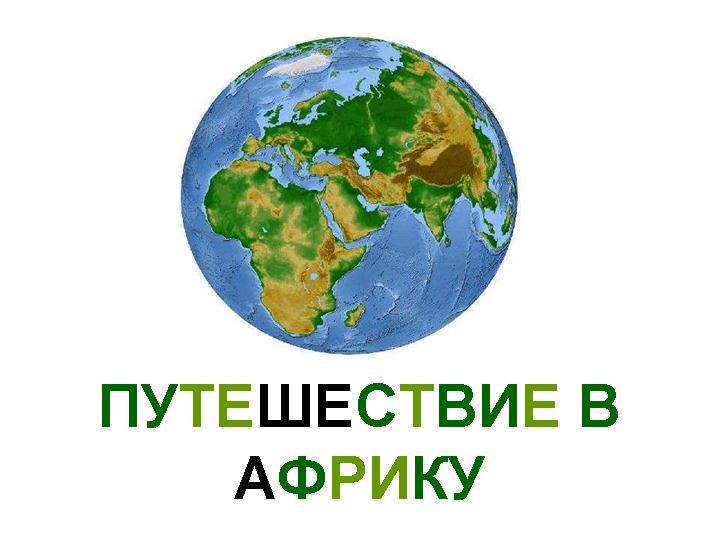 Выполнили проект воспитатели:Ежова Ирина АлексеевнаПрыгункова Анастасия НиколаевнаЛесосибирск, 2014г.ОБОСНОВАНИЕ ПРОЕКТААКТУАЛЬНОСТЬ: одной из наиболее актуальных проблем развития дошкольников является экологическое образование. Дошкольник проявляет активный интерес к природе: животным, растениям, погодным явлениям. Удовлетворить детскую любознательность, не подавив при этом интереса к узнаванию природы, сформировать необходимые для разностороннего развития ребенка представления о ней, привить первые навыки активности и самостоятельность мышления – важные задачи работы с детьми дошкольного возраста.                                                                                                                Высокая эмоциональная отзывчивость, эмпатийность детей позволяет активно формировать экологический ценный опыт общения с животными и растениями, стимулировать и поощрять гуманные проявления в поведении и деятельности в природе, воспитывать радостные переживания от нравственного положительного поступка.                                                       Животные жарких стран – наиболее яркие представители животного мира. Они привлекают ребят своим внешним видом. Известно, что дети активно познают то, что для них эмоционально значимо. В процессе общения с детьми было выявлено, что дети мало знают о животных жарких стран, но есть большое желание узнать о них. В связи с этим был разработан проект «Путешествие в Африку».ТИП ПРОЕКТА: творческо-информационный.УЧАСТНИКИ ПРОЕКТА: дети подготовительной группы, воспитатели, родители группы «Сказка».ПО ВРЕМЕНИ ПРОВЕДЕНИЯ: краткосрочный. ОБРАЗОВАТЕЛЬНЫЕ ОБЛАСТИ: познание, коммуникация, художественное творчество.ВИДЫ ДЕТСКОЙ ДЕЯТЕЛЬНОСТИ:  познавательно-исследовательская, игровая, коммуникативная, продуктивная, конструктивная, театрализованная, чтение.ЦЕЛЬ ПРОЕКТА:Дать детям элементарные представления об особенностях географического положения Африки; формировать представления о взаимосвязях, взаимодействиях и взаимозависимости живых организмов со средой обитания.ЗАДАЧИ ПРОЕКТА:Формировать познавательный интерес к животным жарких стран, их  внешний вид, местообитание.Развивать умение классифицировать животных.Включать родителей в реализацию проекта.Воспитывать бережное и заботливое отношение к животным.ПРЕДПОЛАГАЕМЫЙ РЕЗУЛЬТАТ:Знать и называть животных Африки, среду их обитания;Знать особенности внешнего вида, характерные повадки африканских животных;Уметь подбирать интересный познавательный материал;Уметь подбирать прилагательные, глаголы к существительным, обозначающим животных;Владеть обобщающим понятием «Животные Африки»;Составлять совместно с родителями сказки и рассказы об этих представителях фауны;Уметь с помощью различного материала для детского творчества совместно с родителями находить оригинальные решения в создании подделок животных;Уметь определять возможные методы решения той или иной проблемы.ПЛАН РЕАЛИЗАЦИИ ПРОЕКТАДОСТИГНУТЫЕ РЕЗУЛЬТАТЫ:Дети познакомились с разнообразием животного мира, их связью со средой обитания; сформировано осознанно-правильное отношение к представителям животного мира. Дети научились решать проблемные ситуации.I этапПодготовительныйЗнакомство детей с животными жарких стран (иллюстрации, игрушки).Рассматривание карты обитания животных в жарких странах. Беседы, чтение рассказов, стихов, загадывание загадок о животных  жарких стран.                                                                                                                                                                                               II этапОсновной1. Игровая деятельность1. Игры с правилами1) Дидактические игры: «Узнай по описанию»«Четвертый лишний»«Мой ребенок»«Найди отличия»«Придумай загадку-описание о любом животном жарких стран»«Обитатели жарких стран»2) Подвижные игры: «Сафари-парк»«Море волнуется раз!»«Кенгуру»2. Творческие игры. Сюжетно-ролевая игра «В зоопарке», «Путешествие»2. Коммуникативная деятельность1. Ситуативный разговор «Климат Африки»«Как ведут себя в зоопарке? »«Кто работает в зоопарке? » 2. Словесные игры«Один-три-пять»«Кого я видел в зоопарке?»«Цепочка» 3. Настольно-печатные игры:Лото «Животные жарких стран»«У кого какое жилище»«Животные и их детеныши» 3. Продуктивная деятельностьРисование «Животные жарких стран».Аппликация (из кругов) «Слон».Изготовление коллажа «Африка».Лепка «Обитатели Африки».Изготовление  льва из бумаги (оригами).Конструирование «Создание макета Африки». 4. Чтение художественной литературы1. Восприятие художественных произведенийА. Куприн «Слон»И. Крылов «Слон и моська» Р. Киплинг «Сказки и рассказы о животных»2. Отгадывание загадок, ребусов на тему «Животные жарких»5. Исследовательская деятельность1. Решение проблемных ситуаций:Почему верблюдам не жарко в пустыне? Почему на ногах у верблюда широкие мозоли? (опыт с песком)  2. Экспериментирование «Почему лучше слышно, если уши большие? »Двигательная 1. Утренняя гимнастика «Мы африканские зверята».2. Пальчиковые игры: «Я по Африке гулял».3. Спортивная эстафета «Путешествие в джунгли».4. Физминутки «Попугай», «Вы видали? ».III этапЗаключительныйКВН по теме «Животные жарких стран».Выставка детских рисунков, работ детей из пластилина «Животные жарких стран».Выставка поделок, сделанных детьми вместе с родителями.